Гоголева Ирина Сергеевна, МБУ гимназия №38 г. Тольятти, Учитель начальных классовКлассный час: «Классная дружба».  (4 класс)Цель: сплачивать  классный коллектив, учить ценить дружбу и самим быть настоящим другом и товарищем.Задачи:- формирование нравственных ценностей: добро, уважение, дружба; навыки конструктивного поведения в дружеских отношениях;
– развивать коммуникативные способности, ассоциативное мышление;
– воспитывать чувство сопричастности друг к другу, понимание и уважение собственного достоинства;
– способствовать развитию дружеских отношений в классном коллективе;
– воспитывать чувство коллективизма, толерантного отношения друг к другу;- повышать уровень сплоченности, взаимопонимания и согласованности действий в коллективе.Формируемые УУД:Познавательные УУД:- перерабатывать полученную информацию: делать выводы в результате совместной работы всего класса;- читать и слушать, извлекая нужную информацию, а также самостоятельно находить её в материалах заданий;- устанавливать причинно-следственные связи, делать обобщения, выводы.
Регулятивные УУД:- уметь работать по предложенным инструкциям;- уметь излагать мысли в четкой логической последовательности, отстаивать свою точку зрения, - анализировать ситуацию и самостоятельно находить ответы на вопросы путем логических рассуждений;- определять и формулировать цель деятельности на занятии с помощью учителя.Коммуникативные УУД:- уметь работать в группе и в коллективе; уметь рассказывать о своих результатах;- эффективно распределять обязанности.Ход:Организационный этап.Постановка проблемы.Объединитесь в группы по цвету лепестков. Получилось 5 команд, у каждого –свой номер.Соберите слово из букв, написанных на лепестках.Назовите получившиеся слова:ПомощьСоветДовериеОтзывчивостьПреданностьКаким словом можно объединить эти 5 определений? (Дружба)А как все группы могут показать . что это одно определение «Дружба»? (Встать в большой круг)2.  Постановка цели и задач классного часа. О чём пойдёт речь на классном часе сегодня?(О дружбе)Назовём её «Классная дружба».Какая будет цель урока?3. Актуализация знаний.Почему эта тема важна и актуальна? Напишите каждый свою точку зрения на листочке.(1 мин.)Прочитайте друг другу свои ответы.Номер 5 отвечает за команду: у кого ответ лучше всех.4. Работа по теме.Во все времена и у всех народов высоко ценилась дружба, преданность, верность.Нет народа, у которого не было бы легенд, пословиц, поговорок о дружбе. В дружной работе, в общем отдыхе, в совместной жизни, во взаимовыручке народ усматривал силу. И мы попробуем вспомнить пословицы о дружбе.А) Работа в группах с пословицами.Соедините части пословиц.1. Один за всех, все -                                                            (за одного)2.Старый друг лучше …                                                       (новых двух)3.Без беды друга не …                                                          (не узнаешь)4.Нет друга, так ищи, а нашёл …                                         (береги)5. Не имей 100 рублей,  а имей                                            (100 друзей)Номер 4 отвечает за команду:В какой пословице  такое значение:Взаимопомощь, взаимовыручка во всем.Старые друзья никогда не предадут и они намного вернее тебе, чем новые друзья. Ты узнаешь кто твой друг, когда попадёшь в беду. А тот, кто не поможет тебе, тот не друг вовсе.Когда ты найдешь такого человека, ты должен его беречь.Сто рублей ты быстро потратишь, а сто друзей будут с тобой век Б) Значение слова «дружба», «друг».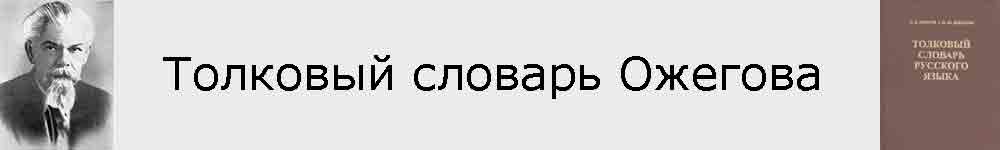 ДРУЖБА, -ы, ж. Близкие отношения, основанные на взаимном доверии,привязанности, общности интересов. 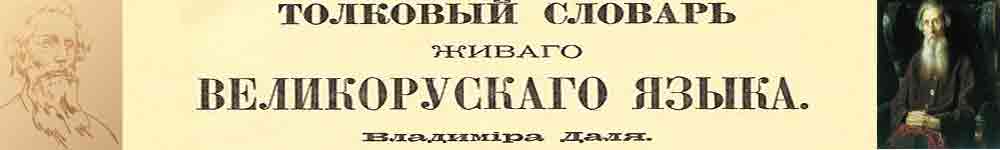            ДРУГ и. другой, в знач. такой же, равный, другой я, другой ты; ближний, всякий            человек другому.-Каждый человек ценит в другом хорошие качества друга. И в жизни очень многие люди умеют замечать в окружающих положительные качества. А другие…В) Послушайте стихотворение Р. Гамзатова.«Вот человек, что скажешь ты о нем?»Ответил друг, плечами пожимая:«Я с этим человеком не знаком,Что про него хорошего я знаю?».«Вот человек, что скажешь ты о нем?» -Спросил я у товарища другого.«Я с этим человеком не знаком,Что я могу сказать о нем плохого?».Вывод: Каждый из нас хочет, чтобы в нём видели только хорошее, поэтому и в людях надо видеть в первую очередь хорошие черты характера.-Никита, кто твой друг?-Илья, а у тебя?-У Ангелины?-Получается, что у мальчиков в друзьях-  мальчики, а у девочек – девочки…-А бывает дружба между мальчиком и девочкой?Г) СЦЕНКАй Ты где вчера был?й. Я вчера с Танькой в кино ходил1-й. С Танькой в кино ходил, и не стыдно?2-й . А чего вдруг стыдно?1-й  Да она же…2-й  Чего?1-й   Да она же,… как её…2-й  Да что?1-й  Да она же девчонка!2-й Ну и что?1-й Да я бы с девчонкой ни за что в кино не пошёл.2-й Почему?1-й  Да потому что девчонки, это…2-й Ну что- девчонки?1-й Да девчонки, они же…2-й Ну что- они ?1-й Да они же с косичками.2-й Подумаешь, с косичками. Что же тут такого? А Танька тем более без косичек.1-й А это ещё хуже.2-й Почему же хуже?1-й Потому что дёргать не за что.2-й А зачем их дёргать?1-й А что с ними ещё делать?2-й Поговорить можно.1-й О чём с ними говорить? Про платья, что ли? Бантики, рюшечки, как у вашей хрюшечки.2-й Ну почему про рюшечки? Мы с ней про книжки говорили.1-й Конечно, про книжки, потому, что зубрилы они все.2-й Ничего и не зубрилы. Таньке и зубрить некогда .Она ещё в музыкальной школе учится.1-й Ага! До, ре, ми, фа, соль, ля, си, кошка ехала в такси. Она всё равно зубрила. Сегодня всё стихотворение от начала до конца рассказала, а  на второй строчке заикнулась.2-й Плохо учила, наверное, вот и заикнулась1-й И вообще все они ябеды и трусихи.2-й Ктоябеда7 Танька? А ты вспомни, когда Колька в класс ужа принёс, кто Марье Ивановне наябедничал?1-й  Так я же не знал, что это уж. Я думал, что это удав гадючий.2-й  Вот ты испугался, а Танька его в руках держала.1-й  Конечно, удавы девчонок не трогают.2-й  Это почему же?1-й  Потому что они …они… плаксы все они.2-й  Плаксы? А ты когда с турника упал, чего же ты ревел?1-й Тебе хорошо говорить, а у меня шишка , знаешь, какая здоровенная, чуть не вскочила.2-й  Ну вот, а Танька ногу вывихнула на секции и даже не ойкнула.1-й  Зато в футбол она играть не умеет.2-й  Зато она лучше всех в классе в теннис играет.1-й  В теннис! Шарики, ракеточки, бегай вокруг сеточки. Девичья  игра. То ли дело бокс. А девчонок в бокс не берут и в борьбу тоже. Вот я борьбой займусь, знаешь, у меня какая шея будет. ?!2-й Подумаешь шея. В самбо никакая шея не нужна, а девчонок туда принимают.1-й  Таких глупых?2-й  Это почему же глупых? Танька глупая?1-й  А была бы она умная, она бы с тобой в кино не пошла.2-й  Почему ?1-й  Она получше кого-нибудь нашла.2-й  Кого же это?1-й  Да меня хотя бы.2-й  Да она с тобой не пойдёт.1-й  Посмотрим, как не пойдёт. Вот пойду и приглашу её в кино.2-й  Кого, Таньку?1-й  Не Таньку, а Таню.1-й  Так она же это …1-й   Кто?2-й  Девчонка.1-й   Ну и что? Некоторые девчонки лучше любого мальчишки.2-й  Так я тебе с самого начала это говорил. Пошли вместе пригласим её в кино.1-й  Пошли.В чём убедились мальчики?Какими чертами характера должны обладать девочки, а какими – мальчики?ВЫВОД: Неважно, кто твой друг: девочка или мальчик, важно-какой это друг!Д) Работа в группах: дайте определение товарищу, приятелю, знакомому и другу.Иногда можно услышать «У меня полно друзей».Так ли это?Номер 3,  зачитайте по одному определению.А кем   вы предпочитаете быть с одноклассниками?ВЫВОД: Так как друзей быть много не может, то близкий синоним к слову «ДРУГ» - товарищ. Мы должны быть хорошими товарищами и дружить между собой.Дружба – это бесценный дар, данный человеку. Но каждый из нас не только  должен  ценить истинного друга, но и сам быть верным другом.Е) Послушайте отрывок из  стихотворения Л. Измайлова «Монолог о дружбе»Что такое дружба? Каждый знает?Может быть, и спрашивать смешно.Ну а всё же, что обозначаетЭто слово? Значит что оно?Дружба- это если друг твой боленИ не может в школу приходить,-Навещать его по доброй воле,Школьные уроки приносить,Терпеливо объяснять заданья,На себя взять часть его забот,Отдавать ему своё вниманиеДни, недели, месяц или год…Если друг твой что-то к сожаленью,Плохо сделал или же сказал
Надо честно, прямо, без сомненьяПравду высказать ему в глаза.Может быть, понять он всё не сможет, Может быть, обидится он вдруг,Всё равно сказать ты правду должен.Ведь на то и нужен лучший друг.Дружба в радости и дружба в горе.Друг последнее всегда отдаст.Друг не тот, кто льстит, а тот, кто спорит,Кто не обманет , не продаст.Дружба никогда границ не знает,Нет преград для дружбы никаких.Дружба на земле объединяетВсех детей- и белых, и цветных.Дружба- это если пишут детиПисьма детям из другой страны.Дружба- это мир на всей планетеБез сирот, без ужасов войны.Рефлексия.А) АССОЦИАЦИИ - Напишите своей группой на своих разноцветных лепестках ассоциации к слову «ДРУЖБА».(Ассоциация – связь между отдельными представлениями, при которых одно из представлений вызывает другое)Б) СИНКВЕЙН
-И давайте напишем общий синквейн , он будет сердцевинкой нашей ромашки.1 группа-1 строчку (1 сущ)2 группа – 2 строчку (2 прил)3 группа – 3 строчку (3 гл)4 группа -4 строчку (предл. из 4 слов)5 группа – 5 строчку (синоним к 1строке)Ребята (Номер 2) под песню «Совершите чудо» вывешивают лепестки на доску.Номер 1 зачитывают синквейн «Дружба»Наш синквейн:ДружбаСильная, верная.Сплачивает, помогает, радует.Дружба крепкая, не сломается.Чудо.В) КРУГ - СИМВОЛ ДРУЖБЫРебята, все встанем в круг дружбы, возьмёмся за руки и скажем друг другу приятные слова:Илья- ты отличный парень!Маша- та красивая!...Учитель:В нашем классе – все друзья!
Я, ты, он, она – вместе дружная семья!
Какой бы символ дружбы вы предложили сейчас сделать? (Сердце , солнце- ребята встают в форме сердца, потом - солнца).